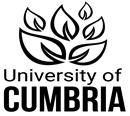 
UNIVERSITY OF CUMBRIACOURSEWORK REASSESSMENT REQUIREMENT Module Code: ARTD6000Module Title: Independent Research PaperTutors:  Nick Dodds, Zoe Garnett-Scott, Dr Rowan Lear, Prof Robert Williams, Prof Mark Wilson & Dr Sarah Bonner Title of the item of work: DissertationWordage: 4000 words including all quoted material (additionally a title page, abstract, contents and bibliography)The DISSERTATION should be the final polished expression of the original research and natural development of the materials collated, verified and summarized in the Project Rationale. Please see Blackboard for more information and learning materials.Please contact your ARTD6000 supervisor for tutorial supportPresentation: The outcome of research will normally be presented in written and illustrated form. A digital copy of the essay is required for Turnitin screening, uploaded via the ASSESSMENT tab on the ARTD6000 Blackboard site. Cover Sheet of the completed essay should include;Title of essayForenames/surnameDateSubmitted as a partial requirement for the BA (Hons) in [Fine Art/Graphic Design/Illustration/Photography] at the University of CumbriaEssay Format;12pt — either Times New Roman or Arial are preferred fonts.Aligned to the left or justified on both sides - double spaced.Only include illustrations (diagrams, maps, tables or other images) that are NECESSARY to your argumentAll illustrations to be accompanied by HARVARD captions.HARVARD referencing to be scrupulously applied to all quoted material and information (ideas, statistics, facts, author opinions etc) not considered as 'common knowledge'.Long quotations (3 lines or more) not incorporated into the main body of text must be single spaced and indented.All pages should be numbered.Any additional hard-copy material (DVD copies, published works, artefacts etc) submitted as part or in support of the essay submission must be clearly labeled – submission/collection to be arranged with tutor concerned. The main body of the essay: It is suggested that the essay should be ordered as follows;Cover SheetAbstract (not compulsory)Contents Page with chapter headings aligned to page numbersIntroductionIndividual chapters - numbered with headingsGlossary of terms (if relevant)Appendices with any related auxiliary visuals and or research materialBibliographyAcademic Presentation: It is important that you cite references in your written work and bibliographies consistently and accurately. The referencing system used at the University of Cumbria is the HARVARD system, as detailed in the publication Cite them Right: the essential guide to referencing and plagiarism.  For more details about referencing (and academic writing) please refer to the “Library, Academic and Digital Skills” tab in the Student Hub.Assessment Criteria: final dissertations are graded using the following criteria;quality and originality of findingsauthenticity and relevance of research methods and data acquiredintegrity and incisiveness of analysis and argumentsessay structure and organisation of findingsacademic presentation and Harvard referencingThe Learning Outcomes for this module are:1) Plan a major research project/dissertation which involves considerable investigative, perceptual and analytical skills.2) Select and apply a wide range of information sources.3) Demonstrate a creative, critical and analytical approach to the chosen topic.4) Present research outcomes in an articulate, coherent and effective way that is readable, informative and original in its perceptions.SUBMISSION DATE AS PER STUDENT PORTALTo be submitted by 4.00 PM on 5/05/2023 via Turnitin on the ModuleBlackboard site.